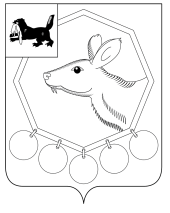 РОССИЙСКАЯ  ФЕДЕРАЦИЯИРКУТСКАЯ ОБЛАСТЬМУНИЦИПАЛЬНОЕ ОБРАЗОВАНИЕ «БАЯНДАЕВСКИЙ РАЙОН»АДМИНИСТРАТИВНЫЙ СОВЕТПОСТАНОВЛЕНИЕОб анализе расходования электрической энергии учреждениями бюджетной сферы МО «Баяндаевский район» за январь 2014г.     Заслушав информацию главного специалиста отдела службы «Заказчик», строительства и ЖКХ Администрации МО «Баяндаевский район» об анализе расходования электрической энергии учреждениями бюджетной сферы МО «Баяндаевский район» за январь 2014г., руководствуясь ст. 33, 38 Устава МО «Баяндаевский район»,  ПОСТАНОВЛЯЮ:Информацию главного специалиста отдела службы «Заказчик», строительства и ЖКХ Администрации МО «Баяндаевский район» об анализе расходования электрической энергии учреждениями бюджетной сферы МО «Баяндаевский район» за январь 2014г. принять к сведению.Рекомендовать руководителям муниципальных учреждений МО «Баяндаевский район» продолжать работу по эффективности использования энергетических ресурсов в учреждениях.Мэр районаА.П.Табинаевот 03 марта 2014  года № 4-1/14